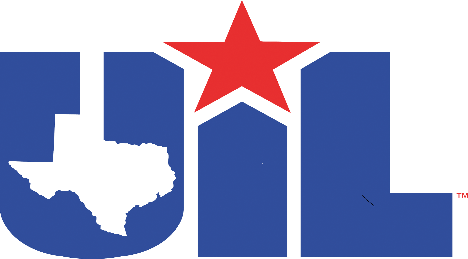                        2024REGIONAL BASKETBALL TOURNAMENTSUIL REGION IV - CONFERENCE 4ACoaches Handbook----------------------------------------------------                    GIRLS TOURNAMENT           FRIDAY, FEBRUARY 23 - SEMIFINAL GAME 1 at 6:00 PM                                                           SEMIFINAL GAME 2 at 8:00 PM     SATURDAY, FEBRUARY 24 - CHAMPIONSHIP GAME at 3:00 PM                 ----------------------------------------------------   BOYS TOURNAMENT           FRIDAY, MARCH 1 - SEMIFINAL GAME 1 at 6:00 PM                           SEMIFINAL GAME 2 at 8:00 PM        	    SATURDAY, MARCH 2 - CHAMPIONSHIP GAME at 3:00 PM---------------------------------------------------Texas A&M University-Kingsville Steinke Physical Education Center 2024 UIL Regional Basketball Tournaments Region IV Conference 4ATexas A&M University-KingsvilleGirls Tournament – Friday & Saturday, February 23-24                                      Boys Tournament – Friday & Saturday, March 1-2          Tournament Directors            David Brock, Office: 361/593-2500:  Cell: 361/246-7184.  david.brock@tamuk.edu.                Ruben Cantu, Office: 361/593-2493   ruben.cantu@tamuk.edu        Draw:  The brackets online will indicate the qualifiers and exact pairings for the tournament.https://www.uiltexas.org/basketball/playoff-bracketsTeams in the Top section of the bracket will play Friday at 6:00 PM.Teams in the Bottom section of the bracket will play Friday at 8:00 PM.The Girls Championship Game will be played on Saturday, February 24 at 3:00 PM. The Boys Championship Game will be played on Saturday, March 2 at 3:00 PM.Home teams will be on the top of the pairings and will wear white or light jerseys. Visiting teams will be on the bottom of the pairings and will wear dark jerseys.Tournament HostTexas A&M University-Kingsville will be responsible for ticket sales, announcer, clock operator, security, official scorebook, concessions, and custodial. Schools participating in the regional tournament will be contacted regarding an entry fee.Area Games: The head coach of the winning team’s Area Round Game needs to call or textDavid Brock, Cell: 361/246-7184. We need the head coach’s cell number and email address.Certification of Teams Qualifying for the Regional Tournaments  The head coach of each winning team’s Regional Quarterfinal Game needs to call David Brock,Tournament Director, immediately after the conclusion of your quarterfinal game. Cell: 361/246-7184.  Programs for the Regional TournamentsTeams winning the Area Round Playoff Game must submit their Team Information Form  no later than Monday, February 19 (Girls) or on Monday, February 26 (Boys) Send to David Brock david.brock@tamuk.edu. Use the form on page 4. Team Packets may be picked up in the lobby of the Steinke Center beginning at 4:00 pm on Friday, February 23 (Girls) and Friday, March 1 (Boys)  Included will be five (5) tournament passes for each school.         Coaches & School Administrator’s Meeting Friday, February 23 at 4:45 pm in the Steinke Center – Girls TournamentFriday, March 1 at 4:45 pm in the Steinke Center – Boys TournamentBrief review of tournament procedures for all head coaches and school administrators.						           1	Officials for the Regional Tournaments: Officials for the REGIONAL SEMIFINAL games will be determined by the two competing schools. If the two teams agree, the home team will submit the officials’ request form no later than 10:00am, Wednesday, February 21 (Girls) and Wednesday, February 28 (Boys), utilizing the link below. If officials cannot be agreed upon by both teams, the home team will need to include a list of chapters that they prefer not to call the game (scratch list) that is representative of both teams (home and visitor), and the UIL will make the assignment. Regional Semifinal Official’s Request Form: https://www.uiltexas.org/form/officials-request/basketballregional-semifinal.phpRegardless if both teams agree on officials or not, the home team must submit the official’s request form.         Officials for Regional Championship Games will be assigned by the UIL.            Pre-Game Warm Up Times for the Girls & Boys Regional TournamentsSemi Final Game 1 – Friday at 6:00 PM5:15 pm – Court opens for both the home & visiting team 5:55 pm – Player introductions 6:00 pm – Tip OffSemi Final Game 2 – Friday at 8:00 PM                    		 After the conclusion of Game 1 - Court opens for 30 minutes for both teams. 5 minutes prior to tip off – player Introductions.Championship Game – Saturday at 3:00 p.m.  2:15 pm - Court opens for both the home and visiting teams2:55 pm - Player introductions3:00 pm - Tip Off                     Immediately after the conclusion of the championship games the team championship           trophy and the team runner-up trophy will be presented on the court.          Note: No shooting on the court during half time, except for the two teams playing in that game.Game Ball – The official game ball is the Baden Perfection Pro.  Bring practice balls.      Bus Parking - Schools are asked to follow these procedures for safety and convenience.      Arrival - Unload passengers and equipment on Avenue B - Street in front of the main entrance to the Steinke Center. Park buses on Avenue C, backside of SPEC, next to the tennis courts. Schools sending large vans are asked to follow same procedure.     Departure - Buses may pick up passengers at the front entrance of the Steinke Center.         Parking Map is shown on page 5.							2Spectator Information for the Girls & Boys Tournaments CLEAR BAG POLICY AT TAMU-KINGSVILLE ATHLETIC VENUES: https://javelinaathletics.com/index.aspx         Ticket Sales:  Doors Open and Ticket Sales Begin: Friday at 5:00 PM & Saturday at 2:00 PM.                        Adults - $10.00; Students - $5.00.                  Passes:  There will be 5 tournament passes included in each school’s packet           for school administrators. No other passes will be accepted.       School groups in uniforms (cheerleaders) admitted without a pass.           No pre-tournament ticket sales.  All seating in the Steinke Center is General Admission.          Parking lots adjacent to the Steinke Center are open for spectator parking at no charge.          Spectators are not allowed on the court at any time. Hand held signs only – “Tasteful” Noisemakers, releasing balloons and use of electronic flash/lighting equipment are  prohibited in the Steinke Center. Only game officials permitted seating at the scorer’s table.          CheerleadersCheerleaders in uniform are allowed access to the baseline areas. Performances are not allowed on the basketball court during pre-game, time outs or at halftime.Pep BandsThe UIL does allow “Pep” bands to play at the regional tournament.Bands must follow the UIL guidelines for indoor athletic events may only play during pregame, time-outs, intermission & post-game. Schools must to contact David Brock if your pep band will be attending. david.brock@tamuk.edu. Office: 361/593-2500.Hotels and Dining:Schools are responsible for making their own housing reservations.TAMU-Kingsville Hotel and Dining Partners:https://javelinaathletics.com/sports/2014/12/17/GEN_1217142653.aspx        Media Information     All video broadcasts of a postseason contest require approval from the UIL. The attached          infographic outlines the options schools and media outlets have in regards to broadcasting         playoff games as well as the process to be approved.          All approved broadcasts will be shared each playoff round to each sport specific media page          on the UIL website. Any questions should be directed to pr@uiltexas.org.          Full guidelines, resources and forms can be found at the UIL website:         https://www.uiltexas.org/media/broadcast-information.             Media personnel should to contact TAMU-K Athletics Department for any specific needs.Present media credentials at ticket booth for entrance into the Steinke Center.  Display these credentials at all times for access to court areas.  Photos may be shot from the ends of the court.  Photographers should be positioned off the playing court to allow both officials and players enough room to maneuver. The use of electronic flash equipment is prohibited at all indoor UIL Championship events.							3   Team Information Form for the Regional Basketball Tournament       Complete and return to David Brock, TAMU-Kingsville.  E-mail to: david.brock@tamuk.edu                            Deadline:   Monday, February 19, 2024 - for the Girls Regional Tournament                            Deadline:   Monday, February 26, 2024 - for the Boys Regional TournamentSCHOOL: ______________________________________ MASCOT: _____________________________________TEAM COLORS: ______________________________________________   UIL DISTRICT NUMBER: _______   SEASON RECORD:  Wins- ______  Loss - ______   (Including the WIN in the Regional Quarterfinal Game)CURRENT SCHOOL ENROLLMENT (Grades 9-12) -  _______NUMBER OF TIMES IN THE REGIONAL TOURNAMENT (Including this year) -  _______                                                           List in Numerical Order. Typewritten Only.      Jersey Number	        Name			             Grade (9-12)	      Ht. 	 Position           Ex.>  00                   Mary Smith			        12                  5-8                 G/FHead Coach: __________________________________ College Attended _____________________________Assistant Coaches: __________________________________________________________________________Athletic Director: ___________________________________________________________________________Principal: _________________________________________________________________________________Superintendent: ____________________________________________________________________________Trainers: __________________________________________________________________________________Student Managers: __________________________________________________________________________									4						SCHOOL BUS PARKING & SPECTATOR PARKINGSTEINKE PHYSICAL EDUCATION CENTER (SPEC)                             2024 UIL REGIONAL BASKETBALL TOURNAMENT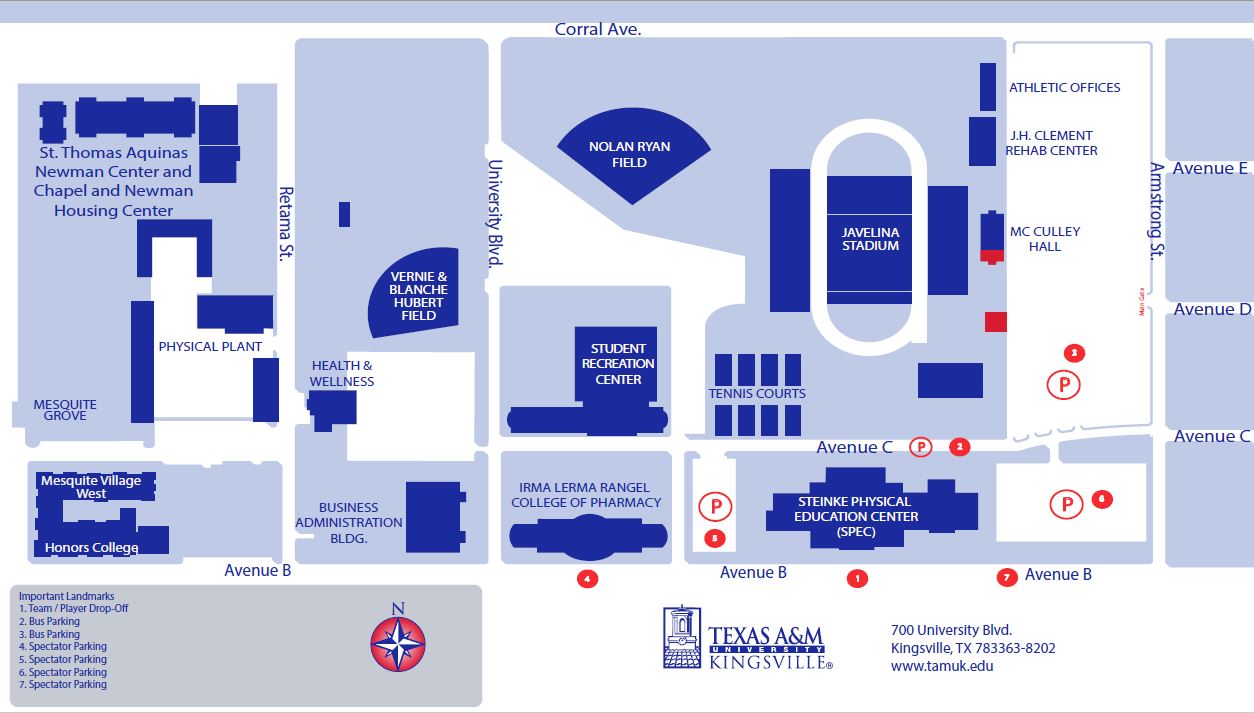 